INSTRUCTIVO  PARA EL RECLUTAMIENTO, SELECCIÓN, CONTRATACIÓN, PROMOCIÓN, ASCENSO Y PERMANENCIA DEL PERSONAL El reclutamiento, selección, contratación, promoción, ascenso y permanencia del personal del Instituto Tecnológico de Iguala  se realiza a través del Departamento de Recursos Humanos. El reclutamiento, selección y contratación del personal se opera a través del procedimiento externo TecNM-AD-PO-003, para personal de nuevo ingreso. La promoción, ascenso y permanencia del personal adscrito al Instituto Tecnológico de Iguala opera a través del procedimiento externo TecNM- MSGIGPR-04. El Departamento de Recursos Humanos, operará el procedimiento de acuerdo al tipo de convocatoria, sea para personal de nuevo ingreso o para promoción ascenso y permanencia del personal adscrito. Los documentos impresos se consideran “Documentos no controlados” a excepción del que está en resguardo por el (la) RD 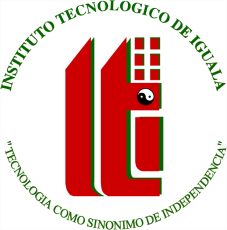  Nombre del Documento: Instructivo para el Reclutamiento y Selección del Personal Código: ITI-ITSIG-GR-01  Nombre del Documento: Instructivo para el Reclutamiento y Selección del Personal Revisión: 0  Referencia a la Norma ISO 9001:2015 7.1.2, 7.2 ISO 14001:2015 7.2 OHSAS 18001:2007 4.4.2 ISO 50001:2011 4.5.2 Responsable: Recursos Humanos  Referencia a la Norma ISO 9001:2015 7.1.2, 7.2 ISO 14001:2015 7.2 OHSAS 18001:2007 4.4.2 ISO 50001:2011 4.5.2  Página 1 de 1 Registros Tiempo de retención Responsable de conservarlo Código de registro Convocatoria 1 año Recursos Humanos Por        Numero        de Convocatoria CONTROL DE EMISIÓN ELABORÓ REVISÓ AUTORIZÓ I.S.C. Hugo Erasmo Perdomo Roldan C.P Andrea Arzate Salgado L.I. Areli Barcenas Nava Jefe del Depto. De Recursos Humanos Subdirectora de Servicios Administrativos Directora Firma: Firma: Firma: Fecha:  01/03/2017 Fecha :13/03/2017 Fecha :27/03/2017 